（总分100分，客观题30个，主观题4个，考试时间90分钟。考试范围：必修四第一课至第九课第一框。请在答题卡上答题,客观题注意填涂规范，主观题不要错位,越位答题）一、单项选择题（2分*30）1、虚拟现实技术是一种可以创建和体验虚拟世界的计算机仿真系统,虽然此项技术要成为改变我们生活方式的新突破还面临许多问题,但依然是2016年最值得期待的全球科技新趋势。这告诉我们A虚拟现实是客观与主观的统一       B实践是检验认识真理性的标准C发展是前进性和曲折性的统一       D创新能推动社会生产力的发展2、《南海航海更路经》是当地渔民记录航海知识的手抄本,形成于明代。一代代渔民口口相传、笔笔记录,将航海技术、路线水流、岛屿暗礁分类整理,谱就了渔民智慧的结晶。如今,南海的渔民们仍然在实践中补充丰富着《南海航海更路经》.这体现了 ①直接经验比间接经验更可靠        ②航海实践是航海经验的来源 ③认识具有反复性、循环性和上升性  ④认识在实践中得到检验和发展  A①②         B①③        C③④       D②④3、英国纤维学家苏占丽同生物学家交谈时萌发灵感:利用微生物可循环生成纤维素.她突破了以往对菌生纤维素材料研究的极限,利用废绿茶水成功开发出既像皮革又像纺织物、重量极轻的“茶衣”面料。“茶衣”的成功开发佐证了  ①把握事物的联系是正确认识的基础 ②尊重联系的客观性要以发挥人的能动性为前提 ③联系是多样的,成功研发要善于把握事物联系的条件 ④规律是客观的,但是人类能认识和利用规律         A①②        B②④        C①③        D③④4、2016年1月11日,中央军委采取将四个总部改为15个职能部门等重大举措,重新调整划设战区、组建战区联合作战指挥机构,健全军委联台作战指挥机构,推进领导掌握部队和高效指挥部队有机统一。这表明  ①整体发挥最大功能离不开系统内部结构的优化组合 ②关键部分的功能及其变化对整体功能起决定作用 ③系统优化法能有效提高整体功能 ④矛盾的斗争性推动变化发展   A①③        B③④        C②④        D①②5、基于原法律的立法理念已不适应时代变化的要求、法律定位不清晰等诸多缺陷和不足，我国新修订了《大气污染防治法》，于2016年1月1日正式实施。新法分别对大气污染防治标准和限期达标规划、大气污染防治的监督管理、大气污染防治措施等内容作了新规定。从发展角度看，这次修改过程说明  A事物发展是一个从不完善到较为完善的过程，要支持新法 B新出现的事物具有更强大生命力，新法更适应社会发展需要 C量变必然引起质变，新法必然取代旧法 D真理会随着时间推移逐步发展为谬误，要不断改进新法6、2016年4月1日,习近平在同奥巴马会晤时指出:中美共同利益远远大于分歧,双方应该在尊重彼此核心利益和重大关切基础上,通过对话协商积极寻求解决彼此间的分歧,或以建设性方式管控敏感问题，避免误解误判和矛盾升级.这说明 A同一性寓于斗争性之中并为其所制约 B矛盾特殊性寓于普遍性之中 C要承认矛盾,勇于揭露矛盾采用正确的方法解决矛盾 D要积极主动消灭矛盾7、当孩子犯错时,父母多次重复“数落”会使孩子从内疚不安到不耐烦乃至反感讨厌,甚至出观“我偏要这样”的反抗心理和行为，引发超限效应。从哲学角度看,克服超限效应家长需要  ①少管少问，因为外因在一定条件下会起决定作用 ②坚持适度原则，因为量的积累达到一定程度必然引起质变 ③遵循规律，因为科学的指导思想有助于问题的解决 ④放任自流，因为内因是事物变化发展的根据    A①②          B②③          C①③        D②④8、中科院上海硅酸盐所研制出一种高性能超级电容器电极材料一一氮掺杂有序介孔石墨烯，可用作电动车的“超强电池”：充电只需7秒钟，即可续航35公里。该新型石墨烯超级电容器，可广泛应用于现有混合电动汽车、大功率输出设备的更新换代。这说明   ①新认识在全面否定旧认识的过程中发展 ②着眼实际需要是创新的必然要求 ③新事物具有强大生命力和远大前途 ④新出现的事物会获得群众的拥护和支持     A①③         B②③          C②④        D③④9、2015年新修订的《中小学生守则》，保留了2004年守则中仍具时代价值、体现中华传统美德的内容，如热爱祖国、诚实守信等。增加了新时期学生成长发展中学校、社会和家庭高度关注的内容，如文明绿色上网等。从方法论看，守则的修订  ①坚持了一切从实际出发，实事求是   ②坚持了解放思想与突破规律相结合 ③坚持了绝对运动与相对静止的统一   ④体现了世界的物质性  A①②         B①③          C②④        D③④10、习近平主席在联合国教科文组织总部的演讲中引用了《孟子•藤文公上》中的名句:“物之不齐,物之情也。”下列选项与该名句所蕴含的哲理相符的是  ①蝉噪林愈静,鸟鸣山更幽    ②竹怜新雨后,山爱夕阳时 ③江山依旧在,几度夕阳红    ④深处种菱浅种稻,不深不浅种荷花  A②④         B①③          C①②        D③④11、2016年3月，由谷歌公司研造的人工智能系统阿尔法围棋(AlphaGo)挑战围棋世界冠军李世石，最终以4比1获胜。阿尔法围棋拥有两个大脑——落子选择器和棋局评估器，后者很像人脑在下围棋时凭直觉快速锁定策略的思维。由此可见   A人类将会被自己创造的“思维”控制   B人脑是产生思维的基础和源泉C人工智能本质上是对人的思维的模拟   D人工智能也具有主观能动性12、据《左传》记载，对于乡人聚会议政的乡校，当时的郑国大夫然明主张毁掉，子产不同意，他说，“其所善者，吾则行之，其所恶者，吾则改之，是吾师也，若之何毁之?”子产不毁乡校给我们的哲学启示是  ①要全面认识事物,不要以偏概全   ②要客观分析事物的联系,不要主观臆断 ③真理面前人人平等              ④把握事物发展趋势,反对静止地看问题    A①②         B②④         C①③         D③④13、显微摄影是一门使用照相拍摄显微镜下一般用肉眼无法看清的标本的技术.肉眼中千篇一律的细沙,在显微镜下,却是“一沙一世界”,有的晶莹剔透像宝石,有的金黄酥脆像饼干,即使是司空见惯的柴米油盐,在显微镜下也会展现神奇而充满魅力的另一面。显微镜下的“一沙一世界”表明  ①人们对同一确定的对象会有多个真理性的认识 ②人们可以通过制造和使用工具日益深化对客观世界的认识 ③人们能够透过对个别事物的认识而达到对世界整体的把握 ④事物的本质随着人们的认识变化而改变     A①③         B①④         C②③         D②④14、习近平在听取京津冀协同发展工作汇报时强调，京津冀一体化发展要自觉打破自家“一亩三分地”的思维定式。打破“一亩三分地”的思维体现的哲学方法论是  ①坚持用联系的观点看问题        ②重视部分对整体功能的决定作用 ③世界的统一性就在于它的物质性  ④要树立全局观念，立足整体，统筹全局         A①②         B①④         C②③         D③④15、两年多来，中国以政府权力的“减法”换取市场活力的“乘法”，先后取消和下放行政审批事项达800多项，已提前完成了本届政府承诺的削减三分之一审批事项的任务。中国政府这样做的哲学依据是  ①整体统率和引领着部分                     ②部分的功能及其变化会影响整体的功能 ③系统具有整体性、有序性和内部结构优化趋向 ④整体的功能、状态及其变化会影响部分  A①②       B①④        C②③        D③④16、古人认为雾霾是天神之怒，试图通过祭天驱散雾霾。现代科技则告诉我们，雾霾是一种因大量烟、尘等微粒而形成的现象，是大气长期污染造成的结果。这意味着 ①人们对雾霾的认识体现了主观和客观的具体的统一 ②不同历史时期的人对世界本质的认识不一样 ③世界没有不可认识之物,只有尚未认识之物 ④思维和存在具有同一性,思维能正确认识存在      A①②       B②③        C①④        D③④17、2015年9月3日，我国举行抗日战争暨世界反法西斯战争胜利70周年阅兵活动，旨在提醒人们铭记历史，警惕噩梦重演；而在日本却有人否认日本发动侵略战争的历史真相，伤害中国人民感情。这说明  ①仁者见仁，智者见智             ②客观存在的多样性决定了意识形式的差异性 ③意识活动具有目的性和自觉选择性 ④要坚持主观与客观具体的历史的统一        A①②	     B②④	       C①③	       D③④18、近期，中央积极倡导、大力弘扬优良文风，强调改进文风要在三个方面下功夫，一是短：力求简短精烁直接了当、要言不烦意尽言止。二是实：讲符合实际的话不讲虚话，讲反映自己判断的话不讲照本宣科的话。三是新：在研究新情况、解决新问题上有新思路、新举措、新语言，力求思想深刻、富有新意。为此，我们必须  ①坚持主观和客观具体的历史统一 ②避重就轻，抓住关键部分 ③坚持唯物辩证法，反对形而上学 ④立足实践，反对书本知识            A①③       B②④       C②③         D①④19、2015年1月，浙江大学一项有关“石头剪刀布”的研究录选了“麻省理工学院科技评论最优”，成为我国首次录选的社会科学成果。这项研究是对人们玩“石头剪刀布”的方法的第一次大规模测量，揭示了隐藏的行为模式，人们可以利用这个模式来提高自己的胜算。它成为博弈论、微观经济学、优化算法理论和计算机科学领域本科教学教程的参考内容。这一项研究表明①思维和存在具有同一性 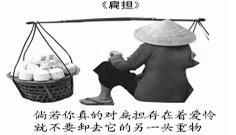 ②科学实验是认识的重要来源 ③科学研究的目的在于揭示事物的发展规律 ④规律具有客观性   A①②     B①④    C②③    D③④20、短诗《扁担》给我们的启示有①矛盾的斗争性是同一的前提②矛盾双方相互依赖 ③事物的联系是有条件的                                         ④要用发展的眼光看问题，对生活充满信心A②③     B①②    C①④    D②④21、面对有限资源和无限开发的矛盾,我们正在寻找确定新的价值取向,提出以控制人口增长、保护资源基础和开发再生能源来实现可持续发展.有学者称,可持续发展是一种“发展的哲学”.这说明A哲学是智慧之学，为人们的实践提供具体的方法指导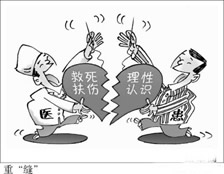 B哲学就在我们身边，源于实践中对世界的追问和思考   C哲学的任务是指导人们科学地看待自然界的变化发展D哲学正确地总结和概括了时代的实践经验和认识成果22、下图漫画《重“缝”》（作者：蒋跃新）留给我们的哲学启示是  ①意识活动具有自觉选择和主动创造性 ②关键部分功能及其变化决定整体的功能 ③人们要善于把握事物存在和发展的条件 ④正确思想观念决定人们正确的实践活动A①③        B①④        C②③         D②④23、《“十三五”规划纲要》强调:农村贫困人口脱贫是全面建成小康社会最艰巨的任务;要实施精准扶贫、精准脱贫,因人因地施策,提高扶贫实效,坚决打赢脱贫攻坚战.打赢脱贫攻坚战,要求我们A做到客观与主观、共性与个性具体的历史的统一   B既要尊重客观规律又要充分发挥人的主观能动性C积极创造有利条件促使矛盾斗争性向同一性转化   D重视量的积累，坚信事物量变必然引起事物质变24、成、住、坏、空“四劫”,是佛教关于世界生死变化的基本观点.佛教认为,一个世界经历成立、持续、破坏,又转变为另一个世界的成立、持续、破坏，其过程可分为成、住、坏、空四个阶段,即“四劫”.这一观点  ①是古代朴素唯物主义观点    ②包含了古老的辩证法思想 ③揭示了世界的客观物质性    ④看到了世界的绝对运动性A②③   B①④   C①③   D②④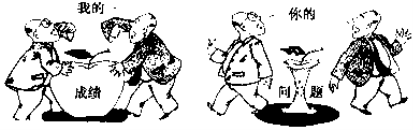 25、下列成语与漫画的哲学寓意相一致的是A讳疾忌医	B刻舟求剑	C铁杵成针	D画蛇添足26、“寒门何能出贵子”是近年来人们探讨的教育热点之一.“寒门难出贵子”其实也是走向公平和现代社会的一种“阵痛”，既隐藏有正常因素,又折射出正面意义.从寒门学子个人的角度看,要坚持  ①用联系的观点看问题,实现教育资源公平分配 ②用发展的观点看问题,正确对待求学路上的一切困难 ③顽强拼搏,发挥主观能动性,全面提高个人素质 ④统筹兼顾,继续推动社会保障制度改革 A①③       B②③	     C①②      D①④27、用法治思维和法治方式推进改革，把改革主张转换成法治规范，让改革的“破”与法治的“立”、改革的“进”与法治的“稳”相辅相成、相互促进，这是今天中国的治理新路。由此可见  ①矛盾是事物发展的源泉和动力 ②认识影响着实践的趋势和结果 ③外部条件决定事物发展的道路 ④事物的发展取决于思维的创新    A①②      B①③      C②④      D③④28、李克强总理指出，科技创新要“顶天立地”。“顶天”就是力争在科技关键环节取得原始创新成果；“立地”就是要促进科技成果转化为现实生产力，解决科技与经济“两张皮”问题。从哲学角度看，这是因为①“立地”是“顶天”的目的和归宿 ②“顶天”蕴含的创造性思维是“立地”的源泉 ③不能直接为“立地”服务的“顶天”是没有价值的 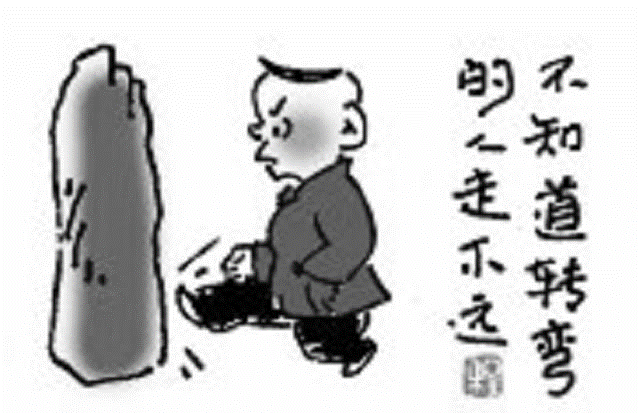 ④“顶天”与“立地”的对立统一是科技创新的重要动力A①②      B①④     C②③      D③④29、右侧漫面给我们的哲学启示是①要找到正确的方法来解决人生道路上的矛盾    ②正视人生道路上的矛盾，要学会及时的回避③正确把握矛盾的对立统一，推动人生不断前行  ④要注意区分人生道路上同一矛盾的不同方面A①②     B①③     C②④     D③④30、梅花与兰、竹、菊并称为“四君子”；还与松、竹并称为“岁寒三友”；中华文化有谓“春兰，夏荷，秋菊，冬梅”。梅以它的高浩、坚强、谦虚的品格，给人眦立志奋发的激励。宋代诗人王安石著有《梅花》一诗：墙角数枝梅，凌寒独自开。遥知不是雪，为有暗香来。下列选项与此诗句“墙角数枝梅，凌寒独自开”蕴含的哲理相一致的是  ①人间四月芳菲尽,山寺桃花始盛开 ②书山有路勤为径,学海无涯苦作舟 ③梅须逊雪二分白,雪却输梅一段香 ④旧时王谢堂前燕,飞入寻常百姓家  A①②     B②④     C①③     D③④二、非选择题（40分）31、中共中央2015年10月发布《关于繁荣发展社会主义文艺的意见》（以下简称《意见》），为“文艺繁荣发展大计”垒基砌阶、立柱支梁。改革开放30多年来，我国大变革、大发展的时代为鸿篇巨制、精品佳作的产生提供条件和土壤,为作家、艺术家们的创造性劳动输送养料和激发灵感，使我国的文艺创作者形成充沛的创作激情和旺盛的艺术生产力,涌现了一大批人民喜爱的优秀作品,呈现出百花竞放、蓬勃发展的生动景象。结合材料，运用唯物论知识，阐释我国文艺“呈现出百花竞放、蓬勃发展的生动景象”的原因。（8分）32、农业看起来离互联网最远，但“互联网＋农业”却是空间最大、潜力最大的。吉林某生态农业开发公司通过搭建o2o社区化合作社消费配送综合平台，整合上游农民专业合作社、农产品加工龙头企业以及跨境电商企业旗下自营种植、生产、经销的农副产品、快消品等源头商品，融合生产专业合作社等众多农业产业化重点龙头企业公司作为品牌联盟成员，整合了商贸物流领域的互联网应用，进一步优化城市共同配送模式，推动构建智能化物流通道网络和智能化仓配体系建设，实现线上线下融合发展，形成网络交易、仓储物流和终端配送一体化经营，提升了城市配送效率，真正实现了一、二、三产业有效融合发展，取得了良好的经济效益。     结合材料，运用唯物辩证法联系的观点，说明该公司是如何利用“互联网+”实现发展的。（8分）33、某乡凭借自然山水、融自身生产生活实践于一体，展现着浓郁的乡村文化。在当前城市化进程中，该乡顺应时代要求，大力发展乡村体验旅游，焕发青春走进了新时代。该乡没有照搬其他地方旅游发展经验，而是从当地实际出发，充分尊重当地文化，依据自然风景和该乡许多保留很好的古老农具及传统农家小院，大力挖掘乡村体验旅游的文化特色，用秀美乡村建设带动农民持续增收，也让游客体验到农村的原味风情，既促进了经济发展又保护了青山绿水。结合材料，运用所学哲学知识分析该村的发展是如何把握住矛盾特殊性的？（12分）34、2015年5月1日,中央电视台播放的系列节目《大国工匠》,引起了人们对“工匠精神”的热议。有专家指出，弘扬“工匠精神”须把握这样几点：要极度注重细节，把小事做到极致；要敢于追求99.99%，不能满足于90%；要不断吸收最前沿的技术，创造出新成果；要大力营造宽容失败、鼓励创新的文化环境和氛围。结合材料,运用辩证法发展的相关知识,谈谈该专家的观点对我们培育和弘扬“工匠精神”的启示（12分）31、①世界是物质的世界，物质决定意识。我国大变革、大发展的时代为鸿篇巨制、精品佳作的产生提供条件和土壤，促进了文化的发展和繁荣。(2分)②人能够能动地认识世界。我国文艺的百花竞放和蓬勃发展，与艺术家们对我国大变革、大发展的时代正确认识、主动创造和自觉选择密不可分。(3分)③人能够能动地改造世界。我国文艺的蓬勃发展，是艺术家们坚持正确意识的指导以及充沛的创作激情和旺盛的艺术生产力的直接结果。(3分)（考生如有其他答案，言之有理均可酌情给分）32、①联系具有普遍性和客观性，要坚持用联系的观点看问题，建立事物间的新联系，该公司利用“互联网+”的发展，搞好产业支持和服务配套，让互联网与传统产业进行深度融合，创造了新的发展生态。（3分）②联系具有多样性,要注意分析把握事物存在发展的条件,以时间、地点和条件为转移,创新农业发展生态.（3分）③要坚持整体与部分的统一，掌握系统优化的方法。该公司利用信息通信技术以及互联网平台，让互联网与传统产业进行深度融合，创造新的发展生态。（2分）33、①矛盾具有特殊性,矛盾着的事物及其每一个侧面各有其特点,要求我们坚持坚持具体问题具体分析②把握不同事物的不同矛盾.该乡没有照搬其它地方旅游发展经验,而是根据本地实际,凭借山水风景与农业用具和农家建筑保存良好的优势, 大力挖掘农村体验旅游②把握同一事物在发展的不同阶段的不同矛盾,该乡顺应时代要求,大力发展乡村体验旅游，焕发青春走进了新时代。③把握同一事物的不同矛盾、同一矛盾的两个方面的特殊性，用秀美乡村建设带动农民持续增收，也让游客体验到农村的原味风情，既促进了经济发展又保护了青山绿水。（每点3分，共12分）34、①重视量的积累，极度注重细节，追求完美和极致。②果断抓住时机，促成质变，敢于追求99.99%，实现事物的飞跃。③坚持用发展的观点看问题，不断吸纳最前沿技术，创造出新成果。④认识到事物是在曲折中向前发展的，大力营造宽容失败的文化环境和氛围。（每点3分，共12分）